BC Unit 2 More Differential Equations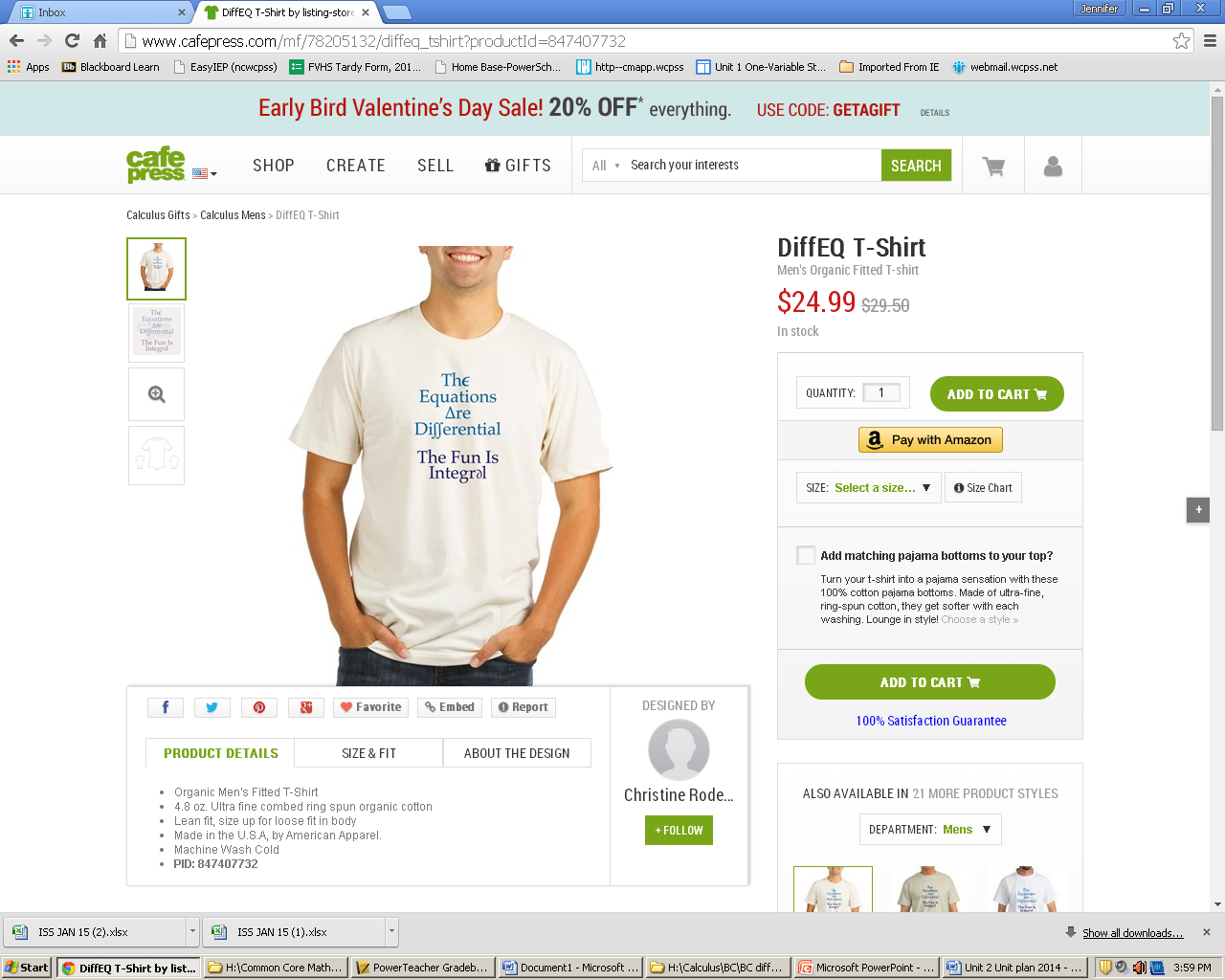 TopicAssignmentsDay 1Tues 2/5Slope Fields and Differential Equations p.374 #51-54, 57, 59p. 391 #6, 8, 10, 14, 18, 22, 77-79Day 2Wed 2/6Euler’s Method p.391 #35, 38Day 3Thurs 2/7QuizSection 6.6 Newton’s Law of CoolingNewton’s Law of Cooling WS Day 4Fri  2/8Logistic GrowthLogistic  Diff. Eqn. WorksheetDay 5Mon 2/11ReviewReview WorksheetDay 6Tues 2/12AP Style TestProblem Set 